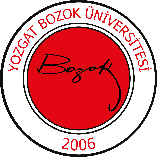 YOZGAT BOZOK ÜNİVERSİTESİ EĞİTİM FAKÜLTESİREHBERLİK VE PSİKOLOJİK DANIŞMANLIK  BÖLÜMÜDAVRANIŞ BOZUKLUKLARI DERSİ DERS ÖĞRETİM PLANIYOZGAT BOZOK ÜNİVERSİTESİ EĞİTİM FAKÜLTESİREHBERLİK VE PSİKOLOJİK DANIŞMANLIK  BÖLÜMÜDAVRANIŞ BOZUKLUKLARI DERSİ DERS ÖĞRETİM PLANIYOZGAT BOZOK ÜNİVERSİTESİ EĞİTİM FAKÜLTESİREHBERLİK VE PSİKOLOJİK DANIŞMANLIK  BÖLÜMÜDAVRANIŞ BOZUKLUKLARI DERSİ DERS ÖĞRETİM PLANIYOZGAT BOZOK ÜNİVERSİTESİ EĞİTİM FAKÜLTESİREHBERLİK VE PSİKOLOJİK DANIŞMANLIK  BÖLÜMÜDAVRANIŞ BOZUKLUKLARI DERSİ DERS ÖĞRETİM PLANIYOZGAT BOZOK ÜNİVERSİTESİ EĞİTİM FAKÜLTESİREHBERLİK VE PSİKOLOJİK DANIŞMANLIK  BÖLÜMÜDAVRANIŞ BOZUKLUKLARI DERSİ DERS ÖĞRETİM PLANIYOZGAT BOZOK ÜNİVERSİTESİ EĞİTİM FAKÜLTESİREHBERLİK VE PSİKOLOJİK DANIŞMANLIK  BÖLÜMÜDAVRANIŞ BOZUKLUKLARI DERSİ DERS ÖĞRETİM PLANIYOZGAT BOZOK ÜNİVERSİTESİ EĞİTİM FAKÜLTESİREHBERLİK VE PSİKOLOJİK DANIŞMANLIK  BÖLÜMÜDAVRANIŞ BOZUKLUKLARI DERSİ DERS ÖĞRETİM PLANIYOZGAT BOZOK ÜNİVERSİTESİ EĞİTİM FAKÜLTESİREHBERLİK VE PSİKOLOJİK DANIŞMANLIK  BÖLÜMÜDAVRANIŞ BOZUKLUKLARI DERSİ DERS ÖĞRETİM PLANIYOZGAT BOZOK ÜNİVERSİTESİ EĞİTİM FAKÜLTESİREHBERLİK VE PSİKOLOJİK DANIŞMANLIK  BÖLÜMÜDAVRANIŞ BOZUKLUKLARI DERSİ DERS ÖĞRETİM PLANIYOZGAT BOZOK ÜNİVERSİTESİ EĞİTİM FAKÜLTESİREHBERLİK VE PSİKOLOJİK DANIŞMANLIK  BÖLÜMÜDAVRANIŞ BOZUKLUKLARI DERSİ DERS ÖĞRETİM PLANIYOZGAT BOZOK ÜNİVERSİTESİ EĞİTİM FAKÜLTESİREHBERLİK VE PSİKOLOJİK DANIŞMANLIK  BÖLÜMÜDAVRANIŞ BOZUKLUKLARI DERSİ DERS ÖĞRETİM PLANIYOZGAT BOZOK ÜNİVERSİTESİ EĞİTİM FAKÜLTESİREHBERLİK VE PSİKOLOJİK DANIŞMANLIK  BÖLÜMÜDAVRANIŞ BOZUKLUKLARI DERSİ DERS ÖĞRETİM PLANIYOZGAT BOZOK ÜNİVERSİTESİ EĞİTİM FAKÜLTESİREHBERLİK VE PSİKOLOJİK DANIŞMANLIK  BÖLÜMÜDAVRANIŞ BOZUKLUKLARI DERSİ DERS ÖĞRETİM PLANIYOZGAT BOZOK ÜNİVERSİTESİ EĞİTİM FAKÜLTESİREHBERLİK VE PSİKOLOJİK DANIŞMANLIK  BÖLÜMÜDAVRANIŞ BOZUKLUKLARI DERSİ DERS ÖĞRETİM PLANIYOZGAT BOZOK ÜNİVERSİTESİ EĞİTİM FAKÜLTESİREHBERLİK VE PSİKOLOJİK DANIŞMANLIK  BÖLÜMÜDAVRANIŞ BOZUKLUKLARI DERSİ DERS ÖĞRETİM PLANIYOZGAT BOZOK ÜNİVERSİTESİ EĞİTİM FAKÜLTESİREHBERLİK VE PSİKOLOJİK DANIŞMANLIK  BÖLÜMÜDAVRANIŞ BOZUKLUKLARI DERSİ DERS ÖĞRETİM PLANIYOZGAT BOZOK ÜNİVERSİTESİ EĞİTİM FAKÜLTESİREHBERLİK VE PSİKOLOJİK DANIŞMANLIK  BÖLÜMÜDAVRANIŞ BOZUKLUKLARI DERSİ DERS ÖĞRETİM PLANIYOZGAT BOZOK ÜNİVERSİTESİ EĞİTİM FAKÜLTESİREHBERLİK VE PSİKOLOJİK DANIŞMANLIK  BÖLÜMÜDAVRANIŞ BOZUKLUKLARI DERSİ DERS ÖĞRETİM PLANIYOZGAT BOZOK ÜNİVERSİTESİ EĞİTİM FAKÜLTESİREHBERLİK VE PSİKOLOJİK DANIŞMANLIK  BÖLÜMÜDAVRANIŞ BOZUKLUKLARI DERSİ DERS ÖĞRETİM PLANIYOZGAT BOZOK ÜNİVERSİTESİ EĞİTİM FAKÜLTESİREHBERLİK VE PSİKOLOJİK DANIŞMANLIK  BÖLÜMÜDAVRANIŞ BOZUKLUKLARI DERSİ DERS ÖĞRETİM PLANIYOZGAT BOZOK ÜNİVERSİTESİ EĞİTİM FAKÜLTESİREHBERLİK VE PSİKOLOJİK DANIŞMANLIK  BÖLÜMÜDAVRANIŞ BOZUKLUKLARI DERSİ DERS ÖĞRETİM PLANIYOZGAT BOZOK ÜNİVERSİTESİ EĞİTİM FAKÜLTESİREHBERLİK VE PSİKOLOJİK DANIŞMANLIK  BÖLÜMÜDAVRANIŞ BOZUKLUKLARI DERSİ DERS ÖĞRETİM PLANIDersin KoduDersin KoduDersin KoduDersin AdıDersin AdıDersin AdıYarıyılDersin Türü (Z/S)Dersin Türü (Z/S)T+U+L(Saat/Hafta)T+U+L(Saat/Hafta)T+U+L(Saat/Hafta)T+U+L(Saat/Hafta)KrediKrediKrediAKTSAKTSAKTSEğitim DiliEğitim DiliEğitim Dili
RPD303AZ.1
RPD303AZ.1
RPD303AZ.1
RPD303AZ.1Davranış Bozuklukları IDavranış Bozuklukları IGüzZZ2+02+02+02+0222333TürkçeTürkçeTürkçeDERS BİLGİLERİDERS BİLGİLERİDERS BİLGİLERİDERS BİLGİLERİDERS BİLGİLERİDERS BİLGİLERİDERS BİLGİLERİDERS BİLGİLERİDERS BİLGİLERİDERS BİLGİLERİDERS BİLGİLERİDERS BİLGİLERİDERS BİLGİLERİDERS BİLGİLERİDERS BİLGİLERİDERS BİLGİLERİDERS BİLGİLERİDERS BİLGİLERİDERS BİLGİLERİDERS BİLGİLERİDERS BİLGİLERİDERS BİLGİLERİDersin Katalog Tanımı (İçeriği)Dersin Katalog Tanımı (İçeriği)Dersin Katalog Tanımı (İçeriği)Dersin Katalog Tanımı (İçeriği)Dersin Katalog Tanımı (İçeriği)Çocukluk ve ergenlik dönemlerinde görülen davranış bozukluklarının nedenleri, sınıflandırılması, tanı ölçütleri ve DSM V tanı ölçütlerine göre çocuk ve ergenlerde görülen davranış bozuklukluları, müdahale yöntemleri ve klinik gözlem.Çocukluk ve ergenlik dönemlerinde görülen davranış bozukluklarının nedenleri, sınıflandırılması, tanı ölçütleri ve DSM V tanı ölçütlerine göre çocuk ve ergenlerde görülen davranış bozuklukluları, müdahale yöntemleri ve klinik gözlem.Çocukluk ve ergenlik dönemlerinde görülen davranış bozukluklarının nedenleri, sınıflandırılması, tanı ölçütleri ve DSM V tanı ölçütlerine göre çocuk ve ergenlerde görülen davranış bozuklukluları, müdahale yöntemleri ve klinik gözlem.Çocukluk ve ergenlik dönemlerinde görülen davranış bozukluklarının nedenleri, sınıflandırılması, tanı ölçütleri ve DSM V tanı ölçütlerine göre çocuk ve ergenlerde görülen davranış bozuklukluları, müdahale yöntemleri ve klinik gözlem.Çocukluk ve ergenlik dönemlerinde görülen davranış bozukluklarının nedenleri, sınıflandırılması, tanı ölçütleri ve DSM V tanı ölçütlerine göre çocuk ve ergenlerde görülen davranış bozuklukluları, müdahale yöntemleri ve klinik gözlem.Çocukluk ve ergenlik dönemlerinde görülen davranış bozukluklarının nedenleri, sınıflandırılması, tanı ölçütleri ve DSM V tanı ölçütlerine göre çocuk ve ergenlerde görülen davranış bozuklukluları, müdahale yöntemleri ve klinik gözlem.Çocukluk ve ergenlik dönemlerinde görülen davranış bozukluklarının nedenleri, sınıflandırılması, tanı ölçütleri ve DSM V tanı ölçütlerine göre çocuk ve ergenlerde görülen davranış bozuklukluları, müdahale yöntemleri ve klinik gözlem.Çocukluk ve ergenlik dönemlerinde görülen davranış bozukluklarının nedenleri, sınıflandırılması, tanı ölçütleri ve DSM V tanı ölçütlerine göre çocuk ve ergenlerde görülen davranış bozuklukluları, müdahale yöntemleri ve klinik gözlem.Çocukluk ve ergenlik dönemlerinde görülen davranış bozukluklarının nedenleri, sınıflandırılması, tanı ölçütleri ve DSM V tanı ölçütlerine göre çocuk ve ergenlerde görülen davranış bozuklukluları, müdahale yöntemleri ve klinik gözlem.Çocukluk ve ergenlik dönemlerinde görülen davranış bozukluklarının nedenleri, sınıflandırılması, tanı ölçütleri ve DSM V tanı ölçütlerine göre çocuk ve ergenlerde görülen davranış bozuklukluları, müdahale yöntemleri ve klinik gözlem.Çocukluk ve ergenlik dönemlerinde görülen davranış bozukluklarının nedenleri, sınıflandırılması, tanı ölçütleri ve DSM V tanı ölçütlerine göre çocuk ve ergenlerde görülen davranış bozuklukluları, müdahale yöntemleri ve klinik gözlem.Çocukluk ve ergenlik dönemlerinde görülen davranış bozukluklarının nedenleri, sınıflandırılması, tanı ölçütleri ve DSM V tanı ölçütlerine göre çocuk ve ergenlerde görülen davranış bozuklukluları, müdahale yöntemleri ve klinik gözlem.Çocukluk ve ergenlik dönemlerinde görülen davranış bozukluklarının nedenleri, sınıflandırılması, tanı ölçütleri ve DSM V tanı ölçütlerine göre çocuk ve ergenlerde görülen davranış bozuklukluları, müdahale yöntemleri ve klinik gözlem.Çocukluk ve ergenlik dönemlerinde görülen davranış bozukluklarının nedenleri, sınıflandırılması, tanı ölçütleri ve DSM V tanı ölçütlerine göre çocuk ve ergenlerde görülen davranış bozuklukluları, müdahale yöntemleri ve klinik gözlem.Çocukluk ve ergenlik dönemlerinde görülen davranış bozukluklarının nedenleri, sınıflandırılması, tanı ölçütleri ve DSM V tanı ölçütlerine göre çocuk ve ergenlerde görülen davranış bozuklukluları, müdahale yöntemleri ve klinik gözlem.Çocukluk ve ergenlik dönemlerinde görülen davranış bozukluklarının nedenleri, sınıflandırılması, tanı ölçütleri ve DSM V tanı ölçütlerine göre çocuk ve ergenlerde görülen davranış bozuklukluları, müdahale yöntemleri ve klinik gözlem.Çocukluk ve ergenlik dönemlerinde görülen davranış bozukluklarının nedenleri, sınıflandırılması, tanı ölçütleri ve DSM V tanı ölçütlerine göre çocuk ve ergenlerde görülen davranış bozuklukluları, müdahale yöntemleri ve klinik gözlem.Dersin AmacıDersin AmacıDersin AmacıDersin AmacıDersin AmacıNormal anormal kavramı, davranış bozukluklarının tarihsel süreci, sınıflandırma, tanı ve değerlendirme kriterleri, davranış bozukluklarının nedenleri ve tedavi yaklaşımları hakkında bilgi vermek.Normal anormal kavramı, davranış bozukluklarının tarihsel süreci, sınıflandırma, tanı ve değerlendirme kriterleri, davranış bozukluklarının nedenleri ve tedavi yaklaşımları hakkında bilgi vermek.Normal anormal kavramı, davranış bozukluklarının tarihsel süreci, sınıflandırma, tanı ve değerlendirme kriterleri, davranış bozukluklarının nedenleri ve tedavi yaklaşımları hakkında bilgi vermek.Normal anormal kavramı, davranış bozukluklarının tarihsel süreci, sınıflandırma, tanı ve değerlendirme kriterleri, davranış bozukluklarının nedenleri ve tedavi yaklaşımları hakkında bilgi vermek.Normal anormal kavramı, davranış bozukluklarının tarihsel süreci, sınıflandırma, tanı ve değerlendirme kriterleri, davranış bozukluklarının nedenleri ve tedavi yaklaşımları hakkında bilgi vermek.Normal anormal kavramı, davranış bozukluklarının tarihsel süreci, sınıflandırma, tanı ve değerlendirme kriterleri, davranış bozukluklarının nedenleri ve tedavi yaklaşımları hakkında bilgi vermek.Normal anormal kavramı, davranış bozukluklarının tarihsel süreci, sınıflandırma, tanı ve değerlendirme kriterleri, davranış bozukluklarının nedenleri ve tedavi yaklaşımları hakkında bilgi vermek.Normal anormal kavramı, davranış bozukluklarının tarihsel süreci, sınıflandırma, tanı ve değerlendirme kriterleri, davranış bozukluklarının nedenleri ve tedavi yaklaşımları hakkında bilgi vermek.Normal anormal kavramı, davranış bozukluklarının tarihsel süreci, sınıflandırma, tanı ve değerlendirme kriterleri, davranış bozukluklarının nedenleri ve tedavi yaklaşımları hakkında bilgi vermek.Normal anormal kavramı, davranış bozukluklarının tarihsel süreci, sınıflandırma, tanı ve değerlendirme kriterleri, davranış bozukluklarının nedenleri ve tedavi yaklaşımları hakkında bilgi vermek.Normal anormal kavramı, davranış bozukluklarının tarihsel süreci, sınıflandırma, tanı ve değerlendirme kriterleri, davranış bozukluklarının nedenleri ve tedavi yaklaşımları hakkında bilgi vermek.Normal anormal kavramı, davranış bozukluklarının tarihsel süreci, sınıflandırma, tanı ve değerlendirme kriterleri, davranış bozukluklarının nedenleri ve tedavi yaklaşımları hakkında bilgi vermek.Normal anormal kavramı, davranış bozukluklarının tarihsel süreci, sınıflandırma, tanı ve değerlendirme kriterleri, davranış bozukluklarının nedenleri ve tedavi yaklaşımları hakkında bilgi vermek.Normal anormal kavramı, davranış bozukluklarının tarihsel süreci, sınıflandırma, tanı ve değerlendirme kriterleri, davranış bozukluklarının nedenleri ve tedavi yaklaşımları hakkında bilgi vermek.Normal anormal kavramı, davranış bozukluklarının tarihsel süreci, sınıflandırma, tanı ve değerlendirme kriterleri, davranış bozukluklarının nedenleri ve tedavi yaklaşımları hakkında bilgi vermek.Normal anormal kavramı, davranış bozukluklarının tarihsel süreci, sınıflandırma, tanı ve değerlendirme kriterleri, davranış bozukluklarının nedenleri ve tedavi yaklaşımları hakkında bilgi vermek.Normal anormal kavramı, davranış bozukluklarının tarihsel süreci, sınıflandırma, tanı ve değerlendirme kriterleri, davranış bozukluklarının nedenleri ve tedavi yaklaşımları hakkında bilgi vermek.Dersin SeviyesiDersin SeviyesiDersin SeviyesiDersin SeviyesiDersin SeviyesiLisansLisansLisansLisansLisansLisansLisansLisansLisansLisansLisansLisansLisansLisansLisansLisansLisansÖğretim YöntemiÖğretim YöntemiÖğretim YöntemiÖğretim YöntemiÖğretim Yöntemi( X  ) Örgün       (   ) Uzaktan( X  ) Örgün       (   ) Uzaktan( X  ) Örgün       (   ) Uzaktan( X  ) Örgün       (   ) Uzaktan( X  ) Örgün       (   ) Uzaktan( X  ) Örgün       (   ) Uzaktan( X  ) Örgün       (   ) Uzaktan( X  ) Örgün       (   ) Uzaktan( X  ) Örgün       (   ) Uzaktan( X  ) Örgün       (   ) Uzaktan( X  ) Örgün       (   ) Uzaktan( X  ) Örgün       (   ) Uzaktan( X  ) Örgün       (   ) Uzaktan( X  ) Örgün       (   ) Uzaktan( X  ) Örgün       (   ) Uzaktan( X  ) Örgün       (   ) Uzaktan( X  ) Örgün       (   ) UzaktanDersi Yürüten Öğretim ElemanlarıDersi Yürüten Öğretim ElemanlarıDersi Yürüten Öğretim ElemanlarıDersi Yürüten Öğretim ElemanlarıDersi Yürüten Öğretim ElemanlarıDr. Öğr. Aygül NalbantDr. Öğr. Aygül NalbantDr. Öğr. Aygül NalbantDr. Öğr. Aygül NalbantDr. Öğr. Aygül NalbantDr. Öğr. Aygül NalbantDr. Öğr. Aygül NalbantDr. Öğr. Aygül NalbantDr. Öğr. Aygül NalbantDr. Öğr. Aygül NalbantDr. Öğr. Aygül NalbantDr. Öğr. Aygül NalbantDr. Öğr. Aygül NalbantDr. Öğr. Aygül NalbantDr. Öğr. Aygül NalbantDr. Öğr. Aygül NalbantDr. Öğr. Aygül NalbantDersin Ön Koşulu Ders(ler)iDersin Ön Koşulu Ders(ler)iDersin Ön Koşulu Ders(ler)iDersin Ön Koşulu Ders(ler)iDersin Ön Koşulu Ders(ler)iKaynaklarKaynaklarKaynaklarKaynaklarKaynaklarAnn M. Kring, Sheri L. Johnson Gerald Davison ve John Neale, Anormal PsikolojisiÇocuk ve Ergen Çocuk Psikiyatrisi Güncel Yaklaşımlar ve Temel Kavramlar, Akademisyen Yayınevi.Bebek Ruh Sağlığı Temel Kitabı (0-4 Yaş). Türkiye Çocuk ve Genç Psikiyatrisi Derneği Çocuk Ruh Sağlığı Komisyonu.Çocuk ve Ergen Psikiyatrisi Temel Kitabı. Türkiye Çocuk ve Genç Psikiyatrisi Derneği Oyun Dönemi Ruh Sağlığı ve Hastalıkları. Türkiye Çocuk ve Genç Psikiyatrisi DerneğiAnn M. Kring, Sheri L. Johnson Gerald Davison ve John Neale, Anormal PsikolojisiÇocuk ve Ergen Çocuk Psikiyatrisi Güncel Yaklaşımlar ve Temel Kavramlar, Akademisyen Yayınevi.Bebek Ruh Sağlığı Temel Kitabı (0-4 Yaş). Türkiye Çocuk ve Genç Psikiyatrisi Derneği Çocuk Ruh Sağlığı Komisyonu.Çocuk ve Ergen Psikiyatrisi Temel Kitabı. Türkiye Çocuk ve Genç Psikiyatrisi Derneği Oyun Dönemi Ruh Sağlığı ve Hastalıkları. Türkiye Çocuk ve Genç Psikiyatrisi DerneğiAnn M. Kring, Sheri L. Johnson Gerald Davison ve John Neale, Anormal PsikolojisiÇocuk ve Ergen Çocuk Psikiyatrisi Güncel Yaklaşımlar ve Temel Kavramlar, Akademisyen Yayınevi.Bebek Ruh Sağlığı Temel Kitabı (0-4 Yaş). Türkiye Çocuk ve Genç Psikiyatrisi Derneği Çocuk Ruh Sağlığı Komisyonu.Çocuk ve Ergen Psikiyatrisi Temel Kitabı. Türkiye Çocuk ve Genç Psikiyatrisi Derneği Oyun Dönemi Ruh Sağlığı ve Hastalıkları. Türkiye Çocuk ve Genç Psikiyatrisi DerneğiAnn M. Kring, Sheri L. Johnson Gerald Davison ve John Neale, Anormal PsikolojisiÇocuk ve Ergen Çocuk Psikiyatrisi Güncel Yaklaşımlar ve Temel Kavramlar, Akademisyen Yayınevi.Bebek Ruh Sağlığı Temel Kitabı (0-4 Yaş). Türkiye Çocuk ve Genç Psikiyatrisi Derneği Çocuk Ruh Sağlığı Komisyonu.Çocuk ve Ergen Psikiyatrisi Temel Kitabı. Türkiye Çocuk ve Genç Psikiyatrisi Derneği Oyun Dönemi Ruh Sağlığı ve Hastalıkları. Türkiye Çocuk ve Genç Psikiyatrisi DerneğiAnn M. Kring, Sheri L. Johnson Gerald Davison ve John Neale, Anormal PsikolojisiÇocuk ve Ergen Çocuk Psikiyatrisi Güncel Yaklaşımlar ve Temel Kavramlar, Akademisyen Yayınevi.Bebek Ruh Sağlığı Temel Kitabı (0-4 Yaş). Türkiye Çocuk ve Genç Psikiyatrisi Derneği Çocuk Ruh Sağlığı Komisyonu.Çocuk ve Ergen Psikiyatrisi Temel Kitabı. Türkiye Çocuk ve Genç Psikiyatrisi Derneği Oyun Dönemi Ruh Sağlığı ve Hastalıkları. Türkiye Çocuk ve Genç Psikiyatrisi DerneğiAnn M. Kring, Sheri L. Johnson Gerald Davison ve John Neale, Anormal PsikolojisiÇocuk ve Ergen Çocuk Psikiyatrisi Güncel Yaklaşımlar ve Temel Kavramlar, Akademisyen Yayınevi.Bebek Ruh Sağlığı Temel Kitabı (0-4 Yaş). Türkiye Çocuk ve Genç Psikiyatrisi Derneği Çocuk Ruh Sağlığı Komisyonu.Çocuk ve Ergen Psikiyatrisi Temel Kitabı. Türkiye Çocuk ve Genç Psikiyatrisi Derneği Oyun Dönemi Ruh Sağlığı ve Hastalıkları. Türkiye Çocuk ve Genç Psikiyatrisi DerneğiAnn M. Kring, Sheri L. Johnson Gerald Davison ve John Neale, Anormal PsikolojisiÇocuk ve Ergen Çocuk Psikiyatrisi Güncel Yaklaşımlar ve Temel Kavramlar, Akademisyen Yayınevi.Bebek Ruh Sağlığı Temel Kitabı (0-4 Yaş). Türkiye Çocuk ve Genç Psikiyatrisi Derneği Çocuk Ruh Sağlığı Komisyonu.Çocuk ve Ergen Psikiyatrisi Temel Kitabı. Türkiye Çocuk ve Genç Psikiyatrisi Derneği Oyun Dönemi Ruh Sağlığı ve Hastalıkları. Türkiye Çocuk ve Genç Psikiyatrisi DerneğiAnn M. Kring, Sheri L. Johnson Gerald Davison ve John Neale, Anormal PsikolojisiÇocuk ve Ergen Çocuk Psikiyatrisi Güncel Yaklaşımlar ve Temel Kavramlar, Akademisyen Yayınevi.Bebek Ruh Sağlığı Temel Kitabı (0-4 Yaş). Türkiye Çocuk ve Genç Psikiyatrisi Derneği Çocuk Ruh Sağlığı Komisyonu.Çocuk ve Ergen Psikiyatrisi Temel Kitabı. Türkiye Çocuk ve Genç Psikiyatrisi Derneği Oyun Dönemi Ruh Sağlığı ve Hastalıkları. Türkiye Çocuk ve Genç Psikiyatrisi DerneğiAnn M. Kring, Sheri L. Johnson Gerald Davison ve John Neale, Anormal PsikolojisiÇocuk ve Ergen Çocuk Psikiyatrisi Güncel Yaklaşımlar ve Temel Kavramlar, Akademisyen Yayınevi.Bebek Ruh Sağlığı Temel Kitabı (0-4 Yaş). Türkiye Çocuk ve Genç Psikiyatrisi Derneği Çocuk Ruh Sağlığı Komisyonu.Çocuk ve Ergen Psikiyatrisi Temel Kitabı. Türkiye Çocuk ve Genç Psikiyatrisi Derneği Oyun Dönemi Ruh Sağlığı ve Hastalıkları. Türkiye Çocuk ve Genç Psikiyatrisi DerneğiAnn M. Kring, Sheri L. Johnson Gerald Davison ve John Neale, Anormal PsikolojisiÇocuk ve Ergen Çocuk Psikiyatrisi Güncel Yaklaşımlar ve Temel Kavramlar, Akademisyen Yayınevi.Bebek Ruh Sağlığı Temel Kitabı (0-4 Yaş). Türkiye Çocuk ve Genç Psikiyatrisi Derneği Çocuk Ruh Sağlığı Komisyonu.Çocuk ve Ergen Psikiyatrisi Temel Kitabı. Türkiye Çocuk ve Genç Psikiyatrisi Derneği Oyun Dönemi Ruh Sağlığı ve Hastalıkları. Türkiye Çocuk ve Genç Psikiyatrisi DerneğiAnn M. Kring, Sheri L. Johnson Gerald Davison ve John Neale, Anormal PsikolojisiÇocuk ve Ergen Çocuk Psikiyatrisi Güncel Yaklaşımlar ve Temel Kavramlar, Akademisyen Yayınevi.Bebek Ruh Sağlığı Temel Kitabı (0-4 Yaş). Türkiye Çocuk ve Genç Psikiyatrisi Derneği Çocuk Ruh Sağlığı Komisyonu.Çocuk ve Ergen Psikiyatrisi Temel Kitabı. Türkiye Çocuk ve Genç Psikiyatrisi Derneği Oyun Dönemi Ruh Sağlığı ve Hastalıkları. Türkiye Çocuk ve Genç Psikiyatrisi DerneğiAnn M. Kring, Sheri L. Johnson Gerald Davison ve John Neale, Anormal PsikolojisiÇocuk ve Ergen Çocuk Psikiyatrisi Güncel Yaklaşımlar ve Temel Kavramlar, Akademisyen Yayınevi.Bebek Ruh Sağlığı Temel Kitabı (0-4 Yaş). Türkiye Çocuk ve Genç Psikiyatrisi Derneği Çocuk Ruh Sağlığı Komisyonu.Çocuk ve Ergen Psikiyatrisi Temel Kitabı. Türkiye Çocuk ve Genç Psikiyatrisi Derneği Oyun Dönemi Ruh Sağlığı ve Hastalıkları. Türkiye Çocuk ve Genç Psikiyatrisi DerneğiAnn M. Kring, Sheri L. Johnson Gerald Davison ve John Neale, Anormal PsikolojisiÇocuk ve Ergen Çocuk Psikiyatrisi Güncel Yaklaşımlar ve Temel Kavramlar, Akademisyen Yayınevi.Bebek Ruh Sağlığı Temel Kitabı (0-4 Yaş). Türkiye Çocuk ve Genç Psikiyatrisi Derneği Çocuk Ruh Sağlığı Komisyonu.Çocuk ve Ergen Psikiyatrisi Temel Kitabı. Türkiye Çocuk ve Genç Psikiyatrisi Derneği Oyun Dönemi Ruh Sağlığı ve Hastalıkları. Türkiye Çocuk ve Genç Psikiyatrisi DerneğiAnn M. Kring, Sheri L. Johnson Gerald Davison ve John Neale, Anormal PsikolojisiÇocuk ve Ergen Çocuk Psikiyatrisi Güncel Yaklaşımlar ve Temel Kavramlar, Akademisyen Yayınevi.Bebek Ruh Sağlığı Temel Kitabı (0-4 Yaş). Türkiye Çocuk ve Genç Psikiyatrisi Derneği Çocuk Ruh Sağlığı Komisyonu.Çocuk ve Ergen Psikiyatrisi Temel Kitabı. Türkiye Çocuk ve Genç Psikiyatrisi Derneği Oyun Dönemi Ruh Sağlığı ve Hastalıkları. Türkiye Çocuk ve Genç Psikiyatrisi DerneğiAnn M. Kring, Sheri L. Johnson Gerald Davison ve John Neale, Anormal PsikolojisiÇocuk ve Ergen Çocuk Psikiyatrisi Güncel Yaklaşımlar ve Temel Kavramlar, Akademisyen Yayınevi.Bebek Ruh Sağlığı Temel Kitabı (0-4 Yaş). Türkiye Çocuk ve Genç Psikiyatrisi Derneği Çocuk Ruh Sağlığı Komisyonu.Çocuk ve Ergen Psikiyatrisi Temel Kitabı. Türkiye Çocuk ve Genç Psikiyatrisi Derneği Oyun Dönemi Ruh Sağlığı ve Hastalıkları. Türkiye Çocuk ve Genç Psikiyatrisi DerneğiAnn M. Kring, Sheri L. Johnson Gerald Davison ve John Neale, Anormal PsikolojisiÇocuk ve Ergen Çocuk Psikiyatrisi Güncel Yaklaşımlar ve Temel Kavramlar, Akademisyen Yayınevi.Bebek Ruh Sağlığı Temel Kitabı (0-4 Yaş). Türkiye Çocuk ve Genç Psikiyatrisi Derneği Çocuk Ruh Sağlığı Komisyonu.Çocuk ve Ergen Psikiyatrisi Temel Kitabı. Türkiye Çocuk ve Genç Psikiyatrisi Derneği Oyun Dönemi Ruh Sağlığı ve Hastalıkları. Türkiye Çocuk ve Genç Psikiyatrisi DerneğiAnn M. Kring, Sheri L. Johnson Gerald Davison ve John Neale, Anormal PsikolojisiÇocuk ve Ergen Çocuk Psikiyatrisi Güncel Yaklaşımlar ve Temel Kavramlar, Akademisyen Yayınevi.Bebek Ruh Sağlığı Temel Kitabı (0-4 Yaş). Türkiye Çocuk ve Genç Psikiyatrisi Derneği Çocuk Ruh Sağlığı Komisyonu.Çocuk ve Ergen Psikiyatrisi Temel Kitabı. Türkiye Çocuk ve Genç Psikiyatrisi Derneği Oyun Dönemi Ruh Sağlığı ve Hastalıkları. Türkiye Çocuk ve Genç Psikiyatrisi DerneğiDersin Öğrenim ÇıktılarıDersin Öğrenim ÇıktılarıDersin Öğrenim ÇıktılarıDersin Öğrenim ÇıktılarıDersin Öğrenim ÇıktılarıNormal ve anormal kavramlarını açıklayabilmeNormal ve anormal davranışların tarihsel gelişim sürecini açıklayabilmeDavranış bozukluklarının sınıflandırılmasını, DSM V kriterlerini açıklayabilmeTanı ve değerlendirmede  ilke ve teknikleri açıklayabilmeDavranış bozukluklarının sınıflandırılmasını açıklayabilmeDavranış bozukluklarının belirtilerini açıklayabilmeDavranış bozukluklarının nedenlerini açıklayabilmeDavranış bozukluklarının birlikte görülme ve ayırıcı tanılarını açıklayabilmeDavranış bozukluklarını açıklayan yaklaşımları ve tedavi yöntemlerinin açıklayabilmeNormal ve anormal kavramlarını açıklayabilmeNormal ve anormal davranışların tarihsel gelişim sürecini açıklayabilmeDavranış bozukluklarının sınıflandırılmasını, DSM V kriterlerini açıklayabilmeTanı ve değerlendirmede  ilke ve teknikleri açıklayabilmeDavranış bozukluklarının sınıflandırılmasını açıklayabilmeDavranış bozukluklarının belirtilerini açıklayabilmeDavranış bozukluklarının nedenlerini açıklayabilmeDavranış bozukluklarının birlikte görülme ve ayırıcı tanılarını açıklayabilmeDavranış bozukluklarını açıklayan yaklaşımları ve tedavi yöntemlerinin açıklayabilmeNormal ve anormal kavramlarını açıklayabilmeNormal ve anormal davranışların tarihsel gelişim sürecini açıklayabilmeDavranış bozukluklarının sınıflandırılmasını, DSM V kriterlerini açıklayabilmeTanı ve değerlendirmede  ilke ve teknikleri açıklayabilmeDavranış bozukluklarının sınıflandırılmasını açıklayabilmeDavranış bozukluklarının belirtilerini açıklayabilmeDavranış bozukluklarının nedenlerini açıklayabilmeDavranış bozukluklarının birlikte görülme ve ayırıcı tanılarını açıklayabilmeDavranış bozukluklarını açıklayan yaklaşımları ve tedavi yöntemlerinin açıklayabilmeNormal ve anormal kavramlarını açıklayabilmeNormal ve anormal davranışların tarihsel gelişim sürecini açıklayabilmeDavranış bozukluklarının sınıflandırılmasını, DSM V kriterlerini açıklayabilmeTanı ve değerlendirmede  ilke ve teknikleri açıklayabilmeDavranış bozukluklarının sınıflandırılmasını açıklayabilmeDavranış bozukluklarının belirtilerini açıklayabilmeDavranış bozukluklarının nedenlerini açıklayabilmeDavranış bozukluklarının birlikte görülme ve ayırıcı tanılarını açıklayabilmeDavranış bozukluklarını açıklayan yaklaşımları ve tedavi yöntemlerinin açıklayabilmeNormal ve anormal kavramlarını açıklayabilmeNormal ve anormal davranışların tarihsel gelişim sürecini açıklayabilmeDavranış bozukluklarının sınıflandırılmasını, DSM V kriterlerini açıklayabilmeTanı ve değerlendirmede  ilke ve teknikleri açıklayabilmeDavranış bozukluklarının sınıflandırılmasını açıklayabilmeDavranış bozukluklarının belirtilerini açıklayabilmeDavranış bozukluklarının nedenlerini açıklayabilmeDavranış bozukluklarının birlikte görülme ve ayırıcı tanılarını açıklayabilmeDavranış bozukluklarını açıklayan yaklaşımları ve tedavi yöntemlerinin açıklayabilmeNormal ve anormal kavramlarını açıklayabilmeNormal ve anormal davranışların tarihsel gelişim sürecini açıklayabilmeDavranış bozukluklarının sınıflandırılmasını, DSM V kriterlerini açıklayabilmeTanı ve değerlendirmede  ilke ve teknikleri açıklayabilmeDavranış bozukluklarının sınıflandırılmasını açıklayabilmeDavranış bozukluklarının belirtilerini açıklayabilmeDavranış bozukluklarının nedenlerini açıklayabilmeDavranış bozukluklarının birlikte görülme ve ayırıcı tanılarını açıklayabilmeDavranış bozukluklarını açıklayan yaklaşımları ve tedavi yöntemlerinin açıklayabilmeNormal ve anormal kavramlarını açıklayabilmeNormal ve anormal davranışların tarihsel gelişim sürecini açıklayabilmeDavranış bozukluklarının sınıflandırılmasını, DSM V kriterlerini açıklayabilmeTanı ve değerlendirmede  ilke ve teknikleri açıklayabilmeDavranış bozukluklarının sınıflandırılmasını açıklayabilmeDavranış bozukluklarının belirtilerini açıklayabilmeDavranış bozukluklarının nedenlerini açıklayabilmeDavranış bozukluklarının birlikte görülme ve ayırıcı tanılarını açıklayabilmeDavranış bozukluklarını açıklayan yaklaşımları ve tedavi yöntemlerinin açıklayabilmeNormal ve anormal kavramlarını açıklayabilmeNormal ve anormal davranışların tarihsel gelişim sürecini açıklayabilmeDavranış bozukluklarının sınıflandırılmasını, DSM V kriterlerini açıklayabilmeTanı ve değerlendirmede  ilke ve teknikleri açıklayabilmeDavranış bozukluklarının sınıflandırılmasını açıklayabilmeDavranış bozukluklarının belirtilerini açıklayabilmeDavranış bozukluklarının nedenlerini açıklayabilmeDavranış bozukluklarının birlikte görülme ve ayırıcı tanılarını açıklayabilmeDavranış bozukluklarını açıklayan yaklaşımları ve tedavi yöntemlerinin açıklayabilmeNormal ve anormal kavramlarını açıklayabilmeNormal ve anormal davranışların tarihsel gelişim sürecini açıklayabilmeDavranış bozukluklarının sınıflandırılmasını, DSM V kriterlerini açıklayabilmeTanı ve değerlendirmede  ilke ve teknikleri açıklayabilmeDavranış bozukluklarının sınıflandırılmasını açıklayabilmeDavranış bozukluklarının belirtilerini açıklayabilmeDavranış bozukluklarının nedenlerini açıklayabilmeDavranış bozukluklarının birlikte görülme ve ayırıcı tanılarını açıklayabilmeDavranış bozukluklarını açıklayan yaklaşımları ve tedavi yöntemlerinin açıklayabilmeNormal ve anormal kavramlarını açıklayabilmeNormal ve anormal davranışların tarihsel gelişim sürecini açıklayabilmeDavranış bozukluklarının sınıflandırılmasını, DSM V kriterlerini açıklayabilmeTanı ve değerlendirmede  ilke ve teknikleri açıklayabilmeDavranış bozukluklarının sınıflandırılmasını açıklayabilmeDavranış bozukluklarının belirtilerini açıklayabilmeDavranış bozukluklarının nedenlerini açıklayabilmeDavranış bozukluklarının birlikte görülme ve ayırıcı tanılarını açıklayabilmeDavranış bozukluklarını açıklayan yaklaşımları ve tedavi yöntemlerinin açıklayabilmeNormal ve anormal kavramlarını açıklayabilmeNormal ve anormal davranışların tarihsel gelişim sürecini açıklayabilmeDavranış bozukluklarının sınıflandırılmasını, DSM V kriterlerini açıklayabilmeTanı ve değerlendirmede  ilke ve teknikleri açıklayabilmeDavranış bozukluklarının sınıflandırılmasını açıklayabilmeDavranış bozukluklarının belirtilerini açıklayabilmeDavranış bozukluklarının nedenlerini açıklayabilmeDavranış bozukluklarının birlikte görülme ve ayırıcı tanılarını açıklayabilmeDavranış bozukluklarını açıklayan yaklaşımları ve tedavi yöntemlerinin açıklayabilmeNormal ve anormal kavramlarını açıklayabilmeNormal ve anormal davranışların tarihsel gelişim sürecini açıklayabilmeDavranış bozukluklarının sınıflandırılmasını, DSM V kriterlerini açıklayabilmeTanı ve değerlendirmede  ilke ve teknikleri açıklayabilmeDavranış bozukluklarının sınıflandırılmasını açıklayabilmeDavranış bozukluklarının belirtilerini açıklayabilmeDavranış bozukluklarının nedenlerini açıklayabilmeDavranış bozukluklarının birlikte görülme ve ayırıcı tanılarını açıklayabilmeDavranış bozukluklarını açıklayan yaklaşımları ve tedavi yöntemlerinin açıklayabilmeNormal ve anormal kavramlarını açıklayabilmeNormal ve anormal davranışların tarihsel gelişim sürecini açıklayabilmeDavranış bozukluklarının sınıflandırılmasını, DSM V kriterlerini açıklayabilmeTanı ve değerlendirmede  ilke ve teknikleri açıklayabilmeDavranış bozukluklarının sınıflandırılmasını açıklayabilmeDavranış bozukluklarının belirtilerini açıklayabilmeDavranış bozukluklarının nedenlerini açıklayabilmeDavranış bozukluklarının birlikte görülme ve ayırıcı tanılarını açıklayabilmeDavranış bozukluklarını açıklayan yaklaşımları ve tedavi yöntemlerinin açıklayabilmeNormal ve anormal kavramlarını açıklayabilmeNormal ve anormal davranışların tarihsel gelişim sürecini açıklayabilmeDavranış bozukluklarının sınıflandırılmasını, DSM V kriterlerini açıklayabilmeTanı ve değerlendirmede  ilke ve teknikleri açıklayabilmeDavranış bozukluklarının sınıflandırılmasını açıklayabilmeDavranış bozukluklarının belirtilerini açıklayabilmeDavranış bozukluklarının nedenlerini açıklayabilmeDavranış bozukluklarının birlikte görülme ve ayırıcı tanılarını açıklayabilmeDavranış bozukluklarını açıklayan yaklaşımları ve tedavi yöntemlerinin açıklayabilmeNormal ve anormal kavramlarını açıklayabilmeNormal ve anormal davranışların tarihsel gelişim sürecini açıklayabilmeDavranış bozukluklarının sınıflandırılmasını, DSM V kriterlerini açıklayabilmeTanı ve değerlendirmede  ilke ve teknikleri açıklayabilmeDavranış bozukluklarının sınıflandırılmasını açıklayabilmeDavranış bozukluklarının belirtilerini açıklayabilmeDavranış bozukluklarının nedenlerini açıklayabilmeDavranış bozukluklarının birlikte görülme ve ayırıcı tanılarını açıklayabilmeDavranış bozukluklarını açıklayan yaklaşımları ve tedavi yöntemlerinin açıklayabilmeNormal ve anormal kavramlarını açıklayabilmeNormal ve anormal davranışların tarihsel gelişim sürecini açıklayabilmeDavranış bozukluklarının sınıflandırılmasını, DSM V kriterlerini açıklayabilmeTanı ve değerlendirmede  ilke ve teknikleri açıklayabilmeDavranış bozukluklarının sınıflandırılmasını açıklayabilmeDavranış bozukluklarının belirtilerini açıklayabilmeDavranış bozukluklarının nedenlerini açıklayabilmeDavranış bozukluklarının birlikte görülme ve ayırıcı tanılarını açıklayabilmeDavranış bozukluklarını açıklayan yaklaşımları ve tedavi yöntemlerinin açıklayabilmeNormal ve anormal kavramlarını açıklayabilmeNormal ve anormal davranışların tarihsel gelişim sürecini açıklayabilmeDavranış bozukluklarının sınıflandırılmasını, DSM V kriterlerini açıklayabilmeTanı ve değerlendirmede  ilke ve teknikleri açıklayabilmeDavranış bozukluklarının sınıflandırılmasını açıklayabilmeDavranış bozukluklarının belirtilerini açıklayabilmeDavranış bozukluklarının nedenlerini açıklayabilmeDavranış bozukluklarının birlikte görülme ve ayırıcı tanılarını açıklayabilmeDavranış bozukluklarını açıklayan yaklaşımları ve tedavi yöntemlerinin açıklayabilmeDERS İÇERİĞİDERS İÇERİĞİDERS İÇERİĞİDERS İÇERİĞİDERS İÇERİĞİDERS İÇERİĞİDERS İÇERİĞİDERS İÇERİĞİDERS İÇERİĞİDERS İÇERİĞİDERS İÇERİĞİDERS İÇERİĞİDERS İÇERİĞİDERS İÇERİĞİDERS İÇERİĞİDERS İÇERİĞİDERS İÇERİĞİDERS İÇERİĞİDERS İÇERİĞİDERS İÇERİĞİDERS İÇERİĞİDERS İÇERİĞİ1.Hafta1.HaftaDersin içeriği, amaçları ve kaynaklarDersin içeriği, amaçları ve kaynaklarDersin içeriği, amaçları ve kaynaklarDersin içeriği, amaçları ve kaynaklarDersin içeriği, amaçları ve kaynaklarDersin içeriği, amaçları ve kaynaklarDersin içeriği, amaçları ve kaynaklarDersin içeriği, amaçları ve kaynaklarDersin içeriği, amaçları ve kaynaklarDersin içeriği, amaçları ve kaynaklarDersin içeriği, amaçları ve kaynaklarDersin içeriği, amaçları ve kaynaklarDersin içeriği, amaçları ve kaynaklarDersin içeriği, amaçları ve kaynaklarDersin içeriği, amaçları ve kaynaklarDersin içeriği, amaçları ve kaynaklarDersin içeriği, amaçları ve kaynaklarDersin içeriği, amaçları ve kaynaklarDersin içeriği, amaçları ve kaynaklarDersin içeriği, amaçları ve kaynaklar2.Hafta2.HaftaDavranış bozukluklarında normal ve anormal kavramıDavranış bozukluklarında normal ve anormal kavramıDavranış bozukluklarında normal ve anormal kavramıDavranış bozukluklarında normal ve anormal kavramıDavranış bozukluklarında normal ve anormal kavramıDavranış bozukluklarında normal ve anormal kavramıDavranış bozukluklarında normal ve anormal kavramıDavranış bozukluklarında normal ve anormal kavramıDavranış bozukluklarında normal ve anormal kavramıDavranış bozukluklarında normal ve anormal kavramıDavranış bozukluklarında normal ve anormal kavramıDavranış bozukluklarında normal ve anormal kavramıDavranış bozukluklarında normal ve anormal kavramıDavranış bozukluklarında normal ve anormal kavramıDavranış bozukluklarında normal ve anormal kavramıDavranış bozukluklarında normal ve anormal kavramıDavranış bozukluklarında normal ve anormal kavramıDavranış bozukluklarında normal ve anormal kavramıDavranış bozukluklarında normal ve anormal kavramıDavranış bozukluklarında normal ve anormal kavramı3.Hafta3.HaftaDavranış bozukluklarında sınıflandırma, tanı ve değerlendirmeDavranış bozukluklarında sınıflandırma, tanı ve değerlendirmeDavranış bozukluklarında sınıflandırma, tanı ve değerlendirmeDavranış bozukluklarında sınıflandırma, tanı ve değerlendirmeDavranış bozukluklarında sınıflandırma, tanı ve değerlendirmeDavranış bozukluklarında sınıflandırma, tanı ve değerlendirmeDavranış bozukluklarında sınıflandırma, tanı ve değerlendirmeDavranış bozukluklarında sınıflandırma, tanı ve değerlendirmeDavranış bozukluklarında sınıflandırma, tanı ve değerlendirmeDavranış bozukluklarında sınıflandırma, tanı ve değerlendirmeDavranış bozukluklarında sınıflandırma, tanı ve değerlendirmeDavranış bozukluklarında sınıflandırma, tanı ve değerlendirmeDavranış bozukluklarında sınıflandırma, tanı ve değerlendirmeDavranış bozukluklarında sınıflandırma, tanı ve değerlendirmeDavranış bozukluklarında sınıflandırma, tanı ve değerlendirmeDavranış bozukluklarında sınıflandırma, tanı ve değerlendirmeDavranış bozukluklarında sınıflandırma, tanı ve değerlendirmeDavranış bozukluklarında sınıflandırma, tanı ve değerlendirmeDavranış bozukluklarında sınıflandırma, tanı ve değerlendirmeDavranış bozukluklarında sınıflandırma, tanı ve değerlendirme4.Hafta4.HaftaDavranış bozukluklarında araştırma etiği ve tekniklerDavranış bozukluklarında araştırma etiği ve tekniklerDavranış bozukluklarında araştırma etiği ve tekniklerDavranış bozukluklarında araştırma etiği ve tekniklerDavranış bozukluklarında araştırma etiği ve tekniklerDavranış bozukluklarında araştırma etiği ve tekniklerDavranış bozukluklarında araştırma etiği ve tekniklerDavranış bozukluklarında araştırma etiği ve tekniklerDavranış bozukluklarında araştırma etiği ve tekniklerDavranış bozukluklarında araştırma etiği ve tekniklerDavranış bozukluklarında araştırma etiği ve tekniklerDavranış bozukluklarında araştırma etiği ve tekniklerDavranış bozukluklarında araştırma etiği ve tekniklerDavranış bozukluklarında araştırma etiği ve tekniklerDavranış bozukluklarında araştırma etiği ve tekniklerDavranış bozukluklarında araştırma etiği ve tekniklerDavranış bozukluklarında araştırma etiği ve tekniklerDavranış bozukluklarında araştırma etiği ve tekniklerDavranış bozukluklarında araştırma etiği ve tekniklerDavranış bozukluklarında araştırma etiği ve teknikler5.Hafta5.HaftaDuygu durum bozukluklarıDuygu durum bozukluklarıDuygu durum bozukluklarıDuygu durum bozukluklarıDuygu durum bozukluklarıDuygu durum bozukluklarıDuygu durum bozukluklarıDuygu durum bozukluklarıDuygu durum bozukluklarıDuygu durum bozukluklarıDuygu durum bozukluklarıDuygu durum bozukluklarıDuygu durum bozukluklarıDuygu durum bozukluklarıDuygu durum bozukluklarıDuygu durum bozukluklarıDuygu durum bozukluklarıDuygu durum bozukluklarıDuygu durum bozukluklarıDuygu durum bozuklukları6.Hafta6.HaftaKaygı bozukluklarıKaygı bozukluklarıKaygı bozukluklarıKaygı bozukluklarıKaygı bozukluklarıKaygı bozukluklarıKaygı bozukluklarıKaygı bozukluklarıKaygı bozukluklarıKaygı bozukluklarıKaygı bozukluklarıKaygı bozukluklarıKaygı bozukluklarıKaygı bozukluklarıKaygı bozukluklarıKaygı bozukluklarıKaygı bozukluklarıKaygı bozukluklarıKaygı bozukluklarıKaygı bozuklukları7.Hafta7.HaftaTravma ve DisosiyasyonTravma ve DisosiyasyonTravma ve DisosiyasyonTravma ve DisosiyasyonTravma ve DisosiyasyonTravma ve DisosiyasyonTravma ve DisosiyasyonTravma ve DisosiyasyonTravma ve DisosiyasyonTravma ve DisosiyasyonTravma ve DisosiyasyonTravma ve DisosiyasyonTravma ve DisosiyasyonTravma ve DisosiyasyonTravma ve DisosiyasyonTravma ve DisosiyasyonTravma ve DisosiyasyonTravma ve DisosiyasyonTravma ve DisosiyasyonTravma ve Disosiyasyon8.Hafta8.HaftaTravma ve DisosiyasonTravma ve DisosiyasonTravma ve DisosiyasonTravma ve DisosiyasonTravma ve DisosiyasonTravma ve DisosiyasonTravma ve DisosiyasonTravma ve DisosiyasonTravma ve DisosiyasonTravma ve DisosiyasonTravma ve DisosiyasonTravma ve DisosiyasonTravma ve DisosiyasonTravma ve DisosiyasonTravma ve DisosiyasonTravma ve DisosiyasonTravma ve DisosiyasonTravma ve DisosiyasonTravma ve DisosiyasonTravma ve Disosiyason9.Hafta9.HaftaŞizofreniŞizofreniŞizofreniŞizofreniŞizofreniŞizofreniŞizofreniŞizofreniŞizofreniŞizofreniŞizofreniŞizofreniŞizofreniŞizofreniŞizofreniŞizofreniŞizofreniŞizofreniŞizofreniŞizofreni10.Hafta10.HaftaYeme bozukluklarıYeme bozukluklarıYeme bozukluklarıYeme bozukluklarıYeme bozukluklarıYeme bozukluklarıYeme bozukluklarıYeme bozukluklarıYeme bozukluklarıYeme bozukluklarıYeme bozukluklarıYeme bozukluklarıYeme bozukluklarıYeme bozukluklarıYeme bozukluklarıYeme bozukluklarıYeme bozukluklarıYeme bozukluklarıYeme bozukluklarıYeme bozuklukları11.Hafta11.HaftaMadde kullanım bozukluklarıMadde kullanım bozukluklarıMadde kullanım bozukluklarıMadde kullanım bozukluklarıMadde kullanım bozukluklarıMadde kullanım bozukluklarıMadde kullanım bozukluklarıMadde kullanım bozukluklarıMadde kullanım bozukluklarıMadde kullanım bozukluklarıMadde kullanım bozukluklarıMadde kullanım bozukluklarıMadde kullanım bozukluklarıMadde kullanım bozukluklarıMadde kullanım bozukluklarıMadde kullanım bozukluklarıMadde kullanım bozukluklarıMadde kullanım bozukluklarıMadde kullanım bozukluklarıMadde kullanım bozuklukları12.Hafta12.HaftaKişilik BozukluklarıKişilik BozukluklarıKişilik BozukluklarıKişilik BozukluklarıKişilik BozukluklarıKişilik BozukluklarıKişilik BozukluklarıKişilik BozukluklarıKişilik BozukluklarıKişilik BozukluklarıKişilik BozukluklarıKişilik BozukluklarıKişilik BozukluklarıKişilik BozukluklarıKişilik BozukluklarıKişilik BozukluklarıKişilik BozukluklarıKişilik BozukluklarıKişilik BozukluklarıKişilik Bozuklukları13.Hafta13.HaftaCinsel bozukluklarCinsel bozukluklarCinsel bozukluklarCinsel bozukluklarCinsel bozukluklarCinsel bozukluklarCinsel bozukluklarCinsel bozukluklarCinsel bozukluklarCinsel bozukluklarCinsel bozukluklarCinsel bozukluklarCinsel bozukluklarCinsel bozukluklarCinsel bozukluklarCinsel bozukluklarCinsel bozukluklarCinsel bozukluklarCinsel bozukluklarCinsel bozukluklar14.Hafta14.HaftaNörobilişsel bozukluklarNörobilişsel bozukluklarNörobilişsel bozukluklarNörobilişsel bozukluklarNörobilişsel bozukluklarNörobilişsel bozukluklarNörobilişsel bozukluklarNörobilişsel bozukluklarNörobilişsel bozukluklarNörobilişsel bozukluklarNörobilişsel bozukluklarNörobilişsel bozukluklarNörobilişsel bozukluklarNörobilişsel bozukluklarNörobilişsel bozukluklarNörobilişsel bozukluklarNörobilişsel bozukluklarNörobilişsel bozukluklarNörobilişsel bozukluklarNörobilişsel bozukluklar15. Hafta15. HaftaFinal sınavıFinal sınavıFinal sınavıFinal sınavıFinal sınavıFinal sınavıFinal sınavıFinal sınavıFinal sınavıFinal sınavıFinal sınavıFinal sınavıFinal sınavıFinal sınavıFinal sınavıFinal sınavıFinal sınavıFinal sınavıFinal sınavıFinal sınavıDEĞERLENDİRME ÖLÇÜTLERİDEĞERLENDİRME ÖLÇÜTLERİDEĞERLENDİRME ÖLÇÜTLERİDEĞERLENDİRME ÖLÇÜTLERİDEĞERLENDİRME ÖLÇÜTLERİDEĞERLENDİRME ÖLÇÜTLERİDEĞERLENDİRME ÖLÇÜTLERİDEĞERLENDİRME ÖLÇÜTLERİDEĞERLENDİRME ÖLÇÜTLERİDEĞERLENDİRME ÖLÇÜTLERİDEĞERLENDİRME ÖLÇÜTLERİDEĞERLENDİRME ÖLÇÜTLERİDEĞERLENDİRME ÖLÇÜTLERİDEĞERLENDİRME ÖLÇÜTLERİDEĞERLENDİRME ÖLÇÜTLERİDEĞERLENDİRME ÖLÇÜTLERİDEĞERLENDİRME ÖLÇÜTLERİDEĞERLENDİRME ÖLÇÜTLERİDEĞERLENDİRME ÖLÇÜTLERİDEĞERLENDİRME ÖLÇÜTLERİDEĞERLENDİRME ÖLÇÜTLERİDEĞERLENDİRME ÖLÇÜTLERİDönem İçi Çalışma EtkinlikleriDönem İçi Çalışma EtkinlikleriDönem İçi Çalışma EtkinlikleriDönem İçi Çalışma EtkinlikleriDönem İçi Çalışma EtkinlikleriDönem İçi Çalışma EtkinlikleriDönem İçi Çalışma EtkinlikleriDönem İçi Çalışma EtkinlikleriSayısıSayısıSayısıSayısıKatkısıKatkısıKatkısıKatkısıKatkısıKatkısıKatkısıKatkısıKatkısıKatkısıDEĞERLENDİRME ÖLÇÜTLERİDEĞERLENDİRME ÖLÇÜTLERİDEĞERLENDİRME ÖLÇÜTLERİDEĞERLENDİRME ÖLÇÜTLERİDEĞERLENDİRME ÖLÇÜTLERİDEĞERLENDİRME ÖLÇÜTLERİDEĞERLENDİRME ÖLÇÜTLERİDEĞERLENDİRME ÖLÇÜTLERİ111150505050505050505050Dönem İçi Çalışma EtkinlikleriDönem İçi Çalışma EtkinlikleriDönem İçi Çalışma EtkinlikleriDönem İçi Çalışma EtkinlikleriDönem İçi Çalışma EtkinlikleriDönem İçi Çalışma EtkinlikleriDönem İçi Çalışma EtkinlikleriDönem İçi Çalışma EtkinlikleriSayısıSayısıSayısıSayısıKatkısıKatkısıKatkısıKatkısıKatkısıKatkısıKatkısıKatkısıKatkısıKatkısıÖdevÖdevÖdevÖdevÖdevÖdevÖdevÖdevUygulamaUygulamaUygulamaUygulamaUygulamaUygulamaUygulamaUygulamaForum/ Tartışma UygulamasıForum/ Tartışma UygulamasıForum/ Tartışma UygulamasıForum/ Tartışma UygulamasıForum/ Tartışma UygulamasıForum/ Tartışma UygulamasıForum/ Tartışma UygulamasıForum/ Tartışma UygulamasıKısa sınav (Quiz)Kısa sınav (Quiz)Kısa sınav (Quiz)Kısa sınav (Quiz)Kısa sınav (Quiz)Kısa sınav (Quiz)Kısa sınav (Quiz)Kısa sınav (Quiz)5555Vizeye toplam %100Vizeye toplam %100Vizeye toplam %100Vizeye toplam %100Vizeye toplam %100Vizeye toplam %100Vizeye toplam %100Vizeye toplam %100Vizeye toplam %100Vizeye toplam %100Dönemiçi Çalışmaların Yarıyıl Başarıya Oranı (%)Dönemiçi Çalışmaların Yarıyıl Başarıya Oranı (%)Dönemiçi Çalışmaların Yarıyıl Başarıya Oranı (%)Dönemiçi Çalışmaların Yarıyıl Başarıya Oranı (%)Dönemiçi Çalışmaların Yarıyıl Başarıya Oranı (%)Dönemiçi Çalışmaların Yarıyıl Başarıya Oranı (%)Dönemiçi Çalışmaların Yarıyıl Başarıya Oranı (%)Dönemiçi Çalışmaların Yarıyıl Başarıya Oranı (%)5555%40%40%40%40%40%40%40%40%40%40Finalin Başarıya Oranı (%)Finalin Başarıya Oranı (%)Finalin Başarıya Oranı (%)Finalin Başarıya Oranı (%)Finalin Başarıya Oranı (%)Finalin Başarıya Oranı (%)Finalin Başarıya Oranı (%)Finalin Başarıya Oranı (%)1111%60%60%60%60%60%60%60%60%60%60ToplamToplamToplamToplamToplamToplamToplamToplamToplamToplamToplamToplamToplamToplamToplamToplamToplamToplamToplamToplamToplamToplam%100EtkinlikEtkinlikEtkinlikEtkinlikEtkinlikToplam Hafta SayısıToplam Hafta SayısıToplam Hafta SayısıToplam Hafta SayısıToplam Hafta SayısıSüre (Haftalık Saat)Süre (Haftalık Saat)Süre (Haftalık Saat)Süre (Haftalık Saat)Süre (Haftalık Saat)Süre (Haftalık Saat)Süre (Haftalık Saat)Toplam İş YüküToplam İş YüküToplam İş YüküToplam İş YüküToplam İş YüküTeoriTeoriTeoriTeoriTeori141414141422222222828282828UygulamaUygulamaUygulamaUygulamaUygulamaOkumaOkumaOkumaOkumaOkuma22222333333366666İnternet Taraması, Kütüphane Çalışmasıİnternet Taraması, Kütüphane Çalışmasıİnternet Taraması, Kütüphane Çalışmasıİnternet Taraması, Kütüphane Çalışmasıİnternet Taraması, Kütüphane Çalışması4444433333331212121212Materyal Tasarlama, UygulamaMateryal Tasarlama, UygulamaMateryal Tasarlama, UygulamaMateryal Tasarlama, UygulamaMateryal Tasarlama, UygulamaRapor HazırlamaRapor HazırlamaRapor HazırlamaRapor HazırlamaRapor HazırlamaSunu HazırlamaSunu HazırlamaSunu HazırlamaSunu HazırlamaSunu HazırlamaSunumSunumSunumSunumSunumAra Sınav ve Ara Sınava HazırlıkAra Sınav ve Ara Sınava HazırlıkAra Sınav ve Ara Sınava HazırlıkAra Sınav ve Ara Sınava HazırlıkAra Sınav ve Ara Sınava Hazırlık5555566666661818181818Final Sınavı ve Final Sınavına HazırlıkFinal Sınavı ve Final Sınavına HazırlıkFinal Sınavı ve Final Sınavına HazırlıkFinal Sınavı ve Final Sınavına HazırlıkFinal Sınavı ve Final Sınavına Hazırlık11111101010101010101010101010DiğerDiğerDiğerDiğerDiğerToplam İş YüküToplam İş YüküToplam İş YüküToplam İş YüküToplam İş YüküToplam İş YüküToplam İş YüküToplam İş YüküToplam İş YüküToplam İş YüküToplam İş YüküToplam İş YüküToplam İş YüküToplam İş YüküToplam İş YüküToplam İş YüküToplam İş Yükü7474747474Toplam İş Yükü / 25 (s)Toplam İş Yükü / 25 (s)Toplam İş Yükü / 25 (s)Toplam İş Yükü / 25 (s)Toplam İş Yükü / 25 (s)Toplam İş Yükü / 25 (s)Toplam İş Yükü / 25 (s)Toplam İş Yükü / 25 (s)Toplam İş Yükü / 25 (s)Toplam İş Yükü / 25 (s)Toplam İş Yükü / 25 (s)Toplam İş Yükü / 25 (s)Toplam İş Yükü / 25 (s)Toplam İş Yükü / 25 (s)Toplam İş Yükü / 25 (s)Toplam İş Yükü / 25 (s)Toplam İş Yükü / 25 (s)2.962.962.962.962.96Dersim AKTS KredisiDersim AKTS KredisiDersim AKTS KredisiDersim AKTS KredisiDersim AKTS KredisiDersim AKTS KredisiDersim AKTS KredisiDersim AKTS KredisiDersim AKTS KredisiDersim AKTS KredisiDersim AKTS KredisiDersim AKTS KredisiDersim AKTS KredisiDersim AKTS KredisiDersim AKTS KredisiDersim AKTS KredisiDersim AKTS Kredisi≌3≌3≌3≌3≌3PROGRAM ÖĞRENME ÇIKTILARI KATKI DÜZEYLERİPROGRAM ÖĞRENME ÇIKTILARI KATKI DÜZEYLERİPROGRAM ÖĞRENME ÇIKTILARI KATKI DÜZEYLERİPROGRAM ÖĞRENME ÇIKTILARI KATKI DÜZEYLERİPROGRAM ÖĞRENME ÇIKTILARI KATKI DÜZEYLERİPROGRAM ÖĞRENME ÇIKTILARI KATKI DÜZEYLERİPROGRAM ÖĞRENME ÇIKTILARI KATKI DÜZEYLERİPROGRAM ÖĞRENME ÇIKTILARI KATKI DÜZEYLERİPROGRAM ÖĞRENME ÇIKTILARI KATKI DÜZEYLERİPROGRAM ÖĞRENME ÇIKTILARI KATKI DÜZEYLERİPROGRAM ÖĞRENME ÇIKTILARI KATKI DÜZEYLERİPROGRAM ÖĞRENME ÇIKTILARI KATKI DÜZEYLERİPROGRAM ÖĞRENME ÇIKTILARI KATKI DÜZEYLERİPROGRAM ÖĞRENME ÇIKTILARI KATKI DÜZEYLERİPROGRAM ÖĞRENME ÇIKTILARI KATKI DÜZEYLERİPROGRAM ÖĞRENME ÇIKTILARI KATKI DÜZEYLERİPROGRAM ÖĞRENME ÇIKTILARI KATKI DÜZEYLERİPROGRAM ÖĞRENME ÇIKTILARI KATKI DÜZEYLERİPROGRAM ÖĞRENME ÇIKTILARI KATKI DÜZEYLERİPROGRAM ÖĞRENME ÇIKTILARI KATKI DÜZEYLERİPROGRAM ÖĞRENME ÇIKTILARI KATKI DÜZEYLERİPROGRAM ÖĞRENME ÇIKTILARI KATKI DÜZEYLERİNoNoProgram Öğrenme ÇıktılarıProgram Öğrenme ÇıktılarıProgram Öğrenme ÇıktılarıProgram Öğrenme ÇıktılarıProgram Öğrenme ÇıktılarıProgram Öğrenme ÇıktılarıProgram Öğrenme ÇıktılarıProgram Öğrenme ÇıktılarıProgram Öğrenme ÇıktılarıProgram Öğrenme Çıktıları111233344511Psikolojik danışma ve rehberlik alanına ilişkin temel kavramları doğru kullanabilme.Psikolojik danışma ve rehberlik alanına ilişkin temel kavramları doğru kullanabilme.Psikolojik danışma ve rehberlik alanına ilişkin temel kavramları doğru kullanabilme.Psikolojik danışma ve rehberlik alanına ilişkin temel kavramları doğru kullanabilme.Psikolojik danışma ve rehberlik alanına ilişkin temel kavramları doğru kullanabilme.Psikolojik danışma ve rehberlik alanına ilişkin temel kavramları doğru kullanabilme.Psikolojik danışma ve rehberlik alanına ilişkin temel kavramları doğru kullanabilme.Psikolojik danışma ve rehberlik alanına ilişkin temel kavramları doğru kullanabilme.Psikolojik danışma ve rehberlik alanına ilişkin temel kavramları doğru kullanabilme.Psikolojik danışma ve rehberlik alanına ilişkin temel kavramları doğru kullanabilme.XX22Bireyin yaşam dönemlerine özgü gelişim özelliklerini, öğrenme süreçlerini ve grup içindeki davranış örüntülerini kavrayabilme.Bireyin yaşam dönemlerine özgü gelişim özelliklerini, öğrenme süreçlerini ve grup içindeki davranış örüntülerini kavrayabilme.Bireyin yaşam dönemlerine özgü gelişim özelliklerini, öğrenme süreçlerini ve grup içindeki davranış örüntülerini kavrayabilme.Bireyin yaşam dönemlerine özgü gelişim özelliklerini, öğrenme süreçlerini ve grup içindeki davranış örüntülerini kavrayabilme.Bireyin yaşam dönemlerine özgü gelişim özelliklerini, öğrenme süreçlerini ve grup içindeki davranış örüntülerini kavrayabilme.Bireyin yaşam dönemlerine özgü gelişim özelliklerini, öğrenme süreçlerini ve grup içindeki davranış örüntülerini kavrayabilme.Bireyin yaşam dönemlerine özgü gelişim özelliklerini, öğrenme süreçlerini ve grup içindeki davranış örüntülerini kavrayabilme.Bireyin yaşam dönemlerine özgü gelişim özelliklerini, öğrenme süreçlerini ve grup içindeki davranış örüntülerini kavrayabilme.Bireyin yaşam dönemlerine özgü gelişim özelliklerini, öğrenme süreçlerini ve grup içindeki davranış örüntülerini kavrayabilme.Bireyin yaşam dönemlerine özgü gelişim özelliklerini, öğrenme süreçlerini ve grup içindeki davranış örüntülerini kavrayabilme.XX33Bireyin normal ve normal dışı davranışlarına ve davranışlarının dinamiğine ilişkin bir anlayışa sahip olabilme.Bireyin normal ve normal dışı davranışlarına ve davranışlarının dinamiğine ilişkin bir anlayışa sahip olabilme.Bireyin normal ve normal dışı davranışlarına ve davranışlarının dinamiğine ilişkin bir anlayışa sahip olabilme.Bireyin normal ve normal dışı davranışlarına ve davranışlarının dinamiğine ilişkin bir anlayışa sahip olabilme.Bireyin normal ve normal dışı davranışlarına ve davranışlarının dinamiğine ilişkin bir anlayışa sahip olabilme.Bireyin normal ve normal dışı davranışlarına ve davranışlarının dinamiğine ilişkin bir anlayışa sahip olabilme.Bireyin normal ve normal dışı davranışlarına ve davranışlarının dinamiğine ilişkin bir anlayışa sahip olabilme.Bireyin normal ve normal dışı davranışlarına ve davranışlarının dinamiğine ilişkin bir anlayışa sahip olabilme.Bireyin normal ve normal dışı davranışlarına ve davranışlarının dinamiğine ilişkin bir anlayışa sahip olabilme.Bireyin normal ve normal dışı davranışlarına ve davranışlarının dinamiğine ilişkin bir anlayışa sahip olabilme.X44Toplumların ve bireylerin kültürel ve sosyo-ekonomik özelliklerinin tanıyabilme.Toplumların ve bireylerin kültürel ve sosyo-ekonomik özelliklerinin tanıyabilme.Toplumların ve bireylerin kültürel ve sosyo-ekonomik özelliklerinin tanıyabilme.Toplumların ve bireylerin kültürel ve sosyo-ekonomik özelliklerinin tanıyabilme.Toplumların ve bireylerin kültürel ve sosyo-ekonomik özelliklerinin tanıyabilme.Toplumların ve bireylerin kültürel ve sosyo-ekonomik özelliklerinin tanıyabilme.Toplumların ve bireylerin kültürel ve sosyo-ekonomik özelliklerinin tanıyabilme.Toplumların ve bireylerin kültürel ve sosyo-ekonomik özelliklerinin tanıyabilme.Toplumların ve bireylerin kültürel ve sosyo-ekonomik özelliklerinin tanıyabilme.Toplumların ve bireylerin kültürel ve sosyo-ekonomik özelliklerinin tanıyabilme.X55Eğitim sistemini, eğitim programını ve okulun örgütsel yapısını kavrayabilme.Eğitim sistemini, eğitim programını ve okulun örgütsel yapısını kavrayabilme.Eğitim sistemini, eğitim programını ve okulun örgütsel yapısını kavrayabilme.Eğitim sistemini, eğitim programını ve okulun örgütsel yapısını kavrayabilme.Eğitim sistemini, eğitim programını ve okulun örgütsel yapısını kavrayabilme.Eğitim sistemini, eğitim programını ve okulun örgütsel yapısını kavrayabilme.Eğitim sistemini, eğitim programını ve okulun örgütsel yapısını kavrayabilme.Eğitim sistemini, eğitim programını ve okulun örgütsel yapısını kavrayabilme.Eğitim sistemini, eğitim programını ve okulun örgütsel yapısını kavrayabilme.Eğitim sistemini, eğitim programını ve okulun örgütsel yapısını kavrayabilme.X66Psikolojik danışma kuramlarına ve sistemler perspektifine ilişkin bir anlayışa sahip olabilme.Psikolojik danışma kuramlarına ve sistemler perspektifine ilişkin bir anlayışa sahip olabilme.Psikolojik danışma kuramlarına ve sistemler perspektifine ilişkin bir anlayışa sahip olabilme.Psikolojik danışma kuramlarına ve sistemler perspektifine ilişkin bir anlayışa sahip olabilme.Psikolojik danışma kuramlarına ve sistemler perspektifine ilişkin bir anlayışa sahip olabilme.Psikolojik danışma kuramlarına ve sistemler perspektifine ilişkin bir anlayışa sahip olabilme.Psikolojik danışma kuramlarına ve sistemler perspektifine ilişkin bir anlayışa sahip olabilme.Psikolojik danışma kuramlarına ve sistemler perspektifine ilişkin bir anlayışa sahip olabilme.Psikolojik danışma kuramlarına ve sistemler perspektifine ilişkin bir anlayışa sahip olabilme.Psikolojik danışma kuramlarına ve sistemler perspektifine ilişkin bir anlayışa sahip olabilme.XX77Psikolojik danışma ve rehberlik hizmetlerinde konsültasyonun ve süpervizyonun önemini kavrayabilme.Psikolojik danışma ve rehberlik hizmetlerinde konsültasyonun ve süpervizyonun önemini kavrayabilme.Psikolojik danışma ve rehberlik hizmetlerinde konsültasyonun ve süpervizyonun önemini kavrayabilme.Psikolojik danışma ve rehberlik hizmetlerinde konsültasyonun ve süpervizyonun önemini kavrayabilme.Psikolojik danışma ve rehberlik hizmetlerinde konsültasyonun ve süpervizyonun önemini kavrayabilme.Psikolojik danışma ve rehberlik hizmetlerinde konsültasyonun ve süpervizyonun önemini kavrayabilme.Psikolojik danışma ve rehberlik hizmetlerinde konsültasyonun ve süpervizyonun önemini kavrayabilme.Psikolojik danışma ve rehberlik hizmetlerinde konsültasyonun ve süpervizyonun önemini kavrayabilme.Psikolojik danışma ve rehberlik hizmetlerinde konsültasyonun ve süpervizyonun önemini kavrayabilme.Psikolojik danışma ve rehberlik hizmetlerinde konsültasyonun ve süpervizyonun önemini kavrayabilme.XX88Grup dinamiğine ve sürecine ve ilişkin bir anlayışa sahip olabilme.Grup dinamiğine ve sürecine ve ilişkin bir anlayışa sahip olabilme.Grup dinamiğine ve sürecine ve ilişkin bir anlayışa sahip olabilme.Grup dinamiğine ve sürecine ve ilişkin bir anlayışa sahip olabilme.Grup dinamiğine ve sürecine ve ilişkin bir anlayışa sahip olabilme.Grup dinamiğine ve sürecine ve ilişkin bir anlayışa sahip olabilme.Grup dinamiğine ve sürecine ve ilişkin bir anlayışa sahip olabilme.Grup dinamiğine ve sürecine ve ilişkin bir anlayışa sahip olabilme.Grup dinamiğine ve sürecine ve ilişkin bir anlayışa sahip olabilme.Grup dinamiğine ve sürecine ve ilişkin bir anlayışa sahip olabilme.XXX99Bireyle ve grupla çalışırken psikolojik danışma beceri, müdahale ve stratejilerini uygulayabilme.Bireyle ve grupla çalışırken psikolojik danışma beceri, müdahale ve stratejilerini uygulayabilme.Bireyle ve grupla çalışırken psikolojik danışma beceri, müdahale ve stratejilerini uygulayabilme.Bireyle ve grupla çalışırken psikolojik danışma beceri, müdahale ve stratejilerini uygulayabilme.Bireyle ve grupla çalışırken psikolojik danışma beceri, müdahale ve stratejilerini uygulayabilme.Bireyle ve grupla çalışırken psikolojik danışma beceri, müdahale ve stratejilerini uygulayabilme.Bireyle ve grupla çalışırken psikolojik danışma beceri, müdahale ve stratejilerini uygulayabilme.Bireyle ve grupla çalışırken psikolojik danışma beceri, müdahale ve stratejilerini uygulayabilme.Bireyle ve grupla çalışırken psikolojik danışma beceri, müdahale ve stratejilerini uygulayabilme.Bireyle ve grupla çalışırken psikolojik danışma beceri, müdahale ve stratejilerini uygulayabilme.XX1010Kariyer gelişimi kuramları, karar verme modelleri ve işgücü piyasası koşulları temelinde bireylere, kariyer gelişimleri sürecinde kendilerini tanımalarını, anlamalarını ve uygun kararlar vermelerini kolaylaştıracak hizmetleri sunabilme.Kariyer gelişimi kuramları, karar verme modelleri ve işgücü piyasası koşulları temelinde bireylere, kariyer gelişimleri sürecinde kendilerini tanımalarını, anlamalarını ve uygun kararlar vermelerini kolaylaştıracak hizmetleri sunabilme.Kariyer gelişimi kuramları, karar verme modelleri ve işgücü piyasası koşulları temelinde bireylere, kariyer gelişimleri sürecinde kendilerini tanımalarını, anlamalarını ve uygun kararlar vermelerini kolaylaştıracak hizmetleri sunabilme.Kariyer gelişimi kuramları, karar verme modelleri ve işgücü piyasası koşulları temelinde bireylere, kariyer gelişimleri sürecinde kendilerini tanımalarını, anlamalarını ve uygun kararlar vermelerini kolaylaştıracak hizmetleri sunabilme.Kariyer gelişimi kuramları, karar verme modelleri ve işgücü piyasası koşulları temelinde bireylere, kariyer gelişimleri sürecinde kendilerini tanımalarını, anlamalarını ve uygun kararlar vermelerini kolaylaştıracak hizmetleri sunabilme.Kariyer gelişimi kuramları, karar verme modelleri ve işgücü piyasası koşulları temelinde bireylere, kariyer gelişimleri sürecinde kendilerini tanımalarını, anlamalarını ve uygun kararlar vermelerini kolaylaştıracak hizmetleri sunabilme.Kariyer gelişimi kuramları, karar verme modelleri ve işgücü piyasası koşulları temelinde bireylere, kariyer gelişimleri sürecinde kendilerini tanımalarını, anlamalarını ve uygun kararlar vermelerini kolaylaştıracak hizmetleri sunabilme.Kariyer gelişimi kuramları, karar verme modelleri ve işgücü piyasası koşulları temelinde bireylere, kariyer gelişimleri sürecinde kendilerini tanımalarını, anlamalarını ve uygun kararlar vermelerini kolaylaştıracak hizmetleri sunabilme.Kariyer gelişimi kuramları, karar verme modelleri ve işgücü piyasası koşulları temelinde bireylere, kariyer gelişimleri sürecinde kendilerini tanımalarını, anlamalarını ve uygun kararlar vermelerini kolaylaştıracak hizmetleri sunabilme.Kariyer gelişimi kuramları, karar verme modelleri ve işgücü piyasası koşulları temelinde bireylere, kariyer gelişimleri sürecinde kendilerini tanımalarını, anlamalarını ve uygun kararlar vermelerini kolaylaştıracak hizmetleri sunabilme.XXX1111Bireysel farklılıklar temelinde bireyin gözlenebilir ve ölçülebilir özelliklerini kavrayabilme.Bireysel farklılıklar temelinde bireyin gözlenebilir ve ölçülebilir özelliklerini kavrayabilme.Bireysel farklılıklar temelinde bireyin gözlenebilir ve ölçülebilir özelliklerini kavrayabilme.Bireysel farklılıklar temelinde bireyin gözlenebilir ve ölçülebilir özelliklerini kavrayabilme.Bireysel farklılıklar temelinde bireyin gözlenebilir ve ölçülebilir özelliklerini kavrayabilme.Bireysel farklılıklar temelinde bireyin gözlenebilir ve ölçülebilir özelliklerini kavrayabilme.Bireysel farklılıklar temelinde bireyin gözlenebilir ve ölçülebilir özelliklerini kavrayabilme.Bireysel farklılıklar temelinde bireyin gözlenebilir ve ölçülebilir özelliklerini kavrayabilme.Bireysel farklılıklar temelinde bireyin gözlenebilir ve ölçülebilir özelliklerini kavrayabilme.Bireysel farklılıklar temelinde bireyin gözlenebilir ve ölçülebilir özelliklerini kavrayabilme.XX1212Psikolojik danışma ve rehberlik hizmetlerini etkili biçimde sunmak amacıyla, bireyi tanıma tekniklerini uygulayabilme.Psikolojik danışma ve rehberlik hizmetlerini etkili biçimde sunmak amacıyla, bireyi tanıma tekniklerini uygulayabilme.Psikolojik danışma ve rehberlik hizmetlerini etkili biçimde sunmak amacıyla, bireyi tanıma tekniklerini uygulayabilme.Psikolojik danışma ve rehberlik hizmetlerini etkili biçimde sunmak amacıyla, bireyi tanıma tekniklerini uygulayabilme.Psikolojik danışma ve rehberlik hizmetlerini etkili biçimde sunmak amacıyla, bireyi tanıma tekniklerini uygulayabilme.Psikolojik danışma ve rehberlik hizmetlerini etkili biçimde sunmak amacıyla, bireyi tanıma tekniklerini uygulayabilme.Psikolojik danışma ve rehberlik hizmetlerini etkili biçimde sunmak amacıyla, bireyi tanıma tekniklerini uygulayabilme.Psikolojik danışma ve rehberlik hizmetlerini etkili biçimde sunmak amacıyla, bireyi tanıma tekniklerini uygulayabilme.Psikolojik danışma ve rehberlik hizmetlerini etkili biçimde sunmak amacıyla, bireyi tanıma tekniklerini uygulayabilme.Psikolojik danışma ve rehberlik hizmetlerini etkili biçimde sunmak amacıyla, bireyi tanıma tekniklerini uygulayabilme.XX1313Psikolojik danışma ve rehberlik müdahale programlarını geliştirebilme.Psikolojik danışma ve rehberlik müdahale programlarını geliştirebilme.Psikolojik danışma ve rehberlik müdahale programlarını geliştirebilme.Psikolojik danışma ve rehberlik müdahale programlarını geliştirebilme.Psikolojik danışma ve rehberlik müdahale programlarını geliştirebilme.Psikolojik danışma ve rehberlik müdahale programlarını geliştirebilme.Psikolojik danışma ve rehberlik müdahale programlarını geliştirebilme.Psikolojik danışma ve rehberlik müdahale programlarını geliştirebilme.Psikolojik danışma ve rehberlik müdahale programlarını geliştirebilme.Psikolojik danışma ve rehberlik müdahale programlarını geliştirebilme.XXX1414Özel gereksinimleri olan bireylerin özelliklerini tanıyabilme.Özel gereksinimleri olan bireylerin özelliklerini tanıyabilme.Özel gereksinimleri olan bireylerin özelliklerini tanıyabilme.Özel gereksinimleri olan bireylerin özelliklerini tanıyabilme.Özel gereksinimleri olan bireylerin özelliklerini tanıyabilme.Özel gereksinimleri olan bireylerin özelliklerini tanıyabilme.Özel gereksinimleri olan bireylerin özelliklerini tanıyabilme.Özel gereksinimleri olan bireylerin özelliklerini tanıyabilme.Özel gereksinimleri olan bireylerin özelliklerini tanıyabilme.Özel gereksinimleri olan bireylerin özelliklerini tanıyabilme.XXX1515Psikolojik danışma ve rehberlik hizmetlerinin etkililiğini değerlendirebilme.Psikolojik danışma ve rehberlik hizmetlerinin etkililiğini değerlendirebilme.Psikolojik danışma ve rehberlik hizmetlerinin etkililiğini değerlendirebilme.Psikolojik danışma ve rehberlik hizmetlerinin etkililiğini değerlendirebilme.Psikolojik danışma ve rehberlik hizmetlerinin etkililiğini değerlendirebilme.Psikolojik danışma ve rehberlik hizmetlerinin etkililiğini değerlendirebilme.Psikolojik danışma ve rehberlik hizmetlerinin etkililiğini değerlendirebilme.Psikolojik danışma ve rehberlik hizmetlerinin etkililiğini değerlendirebilme.Psikolojik danışma ve rehberlik hizmetlerinin etkililiğini değerlendirebilme.Psikolojik danışma ve rehberlik hizmetlerinin etkililiğini değerlendirebilme.XXX1616Bilime ve bilimsel bilgiye, araştırma yöntemlerine ve istatistiksel çözümleme tekniklerine ilişkin bir anlayışa sahip olabilme.Bilime ve bilimsel bilgiye, araştırma yöntemlerine ve istatistiksel çözümleme tekniklerine ilişkin bir anlayışa sahip olabilme.Bilime ve bilimsel bilgiye, araştırma yöntemlerine ve istatistiksel çözümleme tekniklerine ilişkin bir anlayışa sahip olabilme.Bilime ve bilimsel bilgiye, araştırma yöntemlerine ve istatistiksel çözümleme tekniklerine ilişkin bir anlayışa sahip olabilme.Bilime ve bilimsel bilgiye, araştırma yöntemlerine ve istatistiksel çözümleme tekniklerine ilişkin bir anlayışa sahip olabilme.Bilime ve bilimsel bilgiye, araştırma yöntemlerine ve istatistiksel çözümleme tekniklerine ilişkin bir anlayışa sahip olabilme.Bilime ve bilimsel bilgiye, araştırma yöntemlerine ve istatistiksel çözümleme tekniklerine ilişkin bir anlayışa sahip olabilme.Bilime ve bilimsel bilgiye, araştırma yöntemlerine ve istatistiksel çözümleme tekniklerine ilişkin bir anlayışa sahip olabilme.Bilime ve bilimsel bilgiye, araştırma yöntemlerine ve istatistiksel çözümleme tekniklerine ilişkin bir anlayışa sahip olabilme.Bilime ve bilimsel bilgiye, araştırma yöntemlerine ve istatistiksel çözümleme tekniklerine ilişkin bir anlayışa sahip olabilme.XXX1717Psikolojik danışma ve rehberlik alanındaki alanyazını ve uygulamaları izleyebilme.Psikolojik danışma ve rehberlik alanındaki alanyazını ve uygulamaları izleyebilme.Psikolojik danışma ve rehberlik alanındaki alanyazını ve uygulamaları izleyebilme.Psikolojik danışma ve rehberlik alanındaki alanyazını ve uygulamaları izleyebilme.Psikolojik danışma ve rehberlik alanındaki alanyazını ve uygulamaları izleyebilme.Psikolojik danışma ve rehberlik alanındaki alanyazını ve uygulamaları izleyebilme.Psikolojik danışma ve rehberlik alanındaki alanyazını ve uygulamaları izleyebilme.Psikolojik danışma ve rehberlik alanındaki alanyazını ve uygulamaları izleyebilme.Psikolojik danışma ve rehberlik alanındaki alanyazını ve uygulamaları izleyebilme.Psikolojik danışma ve rehberlik alanındaki alanyazını ve uygulamaları izleyebilme.XX1818Psikolojik danışmanlık mesleğinin tarihine, felsefesine ve güncel durumuna ilişkin bir anlayışa sahip olabilme.Psikolojik danışmanlık mesleğinin tarihine, felsefesine ve güncel durumuna ilişkin bir anlayışa sahip olabilme.Psikolojik danışmanlık mesleğinin tarihine, felsefesine ve güncel durumuna ilişkin bir anlayışa sahip olabilme.Psikolojik danışmanlık mesleğinin tarihine, felsefesine ve güncel durumuna ilişkin bir anlayışa sahip olabilme.Psikolojik danışmanlık mesleğinin tarihine, felsefesine ve güncel durumuna ilişkin bir anlayışa sahip olabilme.Psikolojik danışmanlık mesleğinin tarihine, felsefesine ve güncel durumuna ilişkin bir anlayışa sahip olabilme.Psikolojik danışmanlık mesleğinin tarihine, felsefesine ve güncel durumuna ilişkin bir anlayışa sahip olabilme.Psikolojik danışmanlık mesleğinin tarihine, felsefesine ve güncel durumuna ilişkin bir anlayışa sahip olabilme.Psikolojik danışmanlık mesleğinin tarihine, felsefesine ve güncel durumuna ilişkin bir anlayışa sahip olabilme.Psikolojik danışmanlık mesleğinin tarihine, felsefesine ve güncel durumuna ilişkin bir anlayışa sahip olabilme.XXX1919Psikolojik danışma ve rehberliğin uzmanlık alanlarını tanıyabilme.Psikolojik danışma ve rehberliğin uzmanlık alanlarını tanıyabilme.Psikolojik danışma ve rehberliğin uzmanlık alanlarını tanıyabilme.Psikolojik danışma ve rehberliğin uzmanlık alanlarını tanıyabilme.Psikolojik danışma ve rehberliğin uzmanlık alanlarını tanıyabilme.Psikolojik danışma ve rehberliğin uzmanlık alanlarını tanıyabilme.Psikolojik danışma ve rehberliğin uzmanlık alanlarını tanıyabilme.Psikolojik danışma ve rehberliğin uzmanlık alanlarını tanıyabilme.Psikolojik danışma ve rehberliğin uzmanlık alanlarını tanıyabilme.Psikolojik danışma ve rehberliğin uzmanlık alanlarını tanıyabilme.XX2020Psikolojik danışma ve rehberlik hizmetlerinin niteliğini artırmak ve bilimsel gelişmeleri izlemek için bilgi ve iletişim teknolojilerini etkili biçimde kullanabilme.Psikolojik danışma ve rehberlik hizmetlerinin niteliğini artırmak ve bilimsel gelişmeleri izlemek için bilgi ve iletişim teknolojilerini etkili biçimde kullanabilme.Psikolojik danışma ve rehberlik hizmetlerinin niteliğini artırmak ve bilimsel gelişmeleri izlemek için bilgi ve iletişim teknolojilerini etkili biçimde kullanabilme.Psikolojik danışma ve rehberlik hizmetlerinin niteliğini artırmak ve bilimsel gelişmeleri izlemek için bilgi ve iletişim teknolojilerini etkili biçimde kullanabilme.Psikolojik danışma ve rehberlik hizmetlerinin niteliğini artırmak ve bilimsel gelişmeleri izlemek için bilgi ve iletişim teknolojilerini etkili biçimde kullanabilme.Psikolojik danışma ve rehberlik hizmetlerinin niteliğini artırmak ve bilimsel gelişmeleri izlemek için bilgi ve iletişim teknolojilerini etkili biçimde kullanabilme.Psikolojik danışma ve rehberlik hizmetlerinin niteliğini artırmak ve bilimsel gelişmeleri izlemek için bilgi ve iletişim teknolojilerini etkili biçimde kullanabilme.Psikolojik danışma ve rehberlik hizmetlerinin niteliğini artırmak ve bilimsel gelişmeleri izlemek için bilgi ve iletişim teknolojilerini etkili biçimde kullanabilme.Psikolojik danışma ve rehberlik hizmetlerinin niteliğini artırmak ve bilimsel gelişmeleri izlemek için bilgi ve iletişim teknolojilerini etkili biçimde kullanabilme.Psikolojik danışma ve rehberlik hizmetlerinin niteliğini artırmak ve bilimsel gelişmeleri izlemek için bilgi ve iletişim teknolojilerini etkili biçimde kullanabilme.X